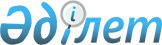 Қазақстан Республикасы Үкiметiнiң 2002 жылғы 13 қыркүйектегi N 1001 қаулысына өзгерiстер енгізу туралыҚазақстан Республикасы Үкіметінің 2003 жылғы 24 сәуірдегі N 396 қаулысы      "Бюджет жүйесi туралы" Қазақстан Республикасының 1999 жылғы 1 сәуiрдегi Заңының 16 және 17-баптарына  сәйкес Қазақстан Республикасының Үкiметi қаулы етеді: 

      1. "Қазақстан Республикасының 2003-2005 жылдарға арналған республикалық бюджетiнiң болжамды көрсеткiштерi туралы" Қазақстан Республикасының 2002 жылғы 13 қыркүйектегi N 1001 қаулысына  мынадай өзгерiс енгiзiлсiн: 

      көрсетiлген қаулымен бекітiлген Қазақстан Республикасының 2003-2005 жылдарға арналған республикалық бюджетiнiң болжамды көрсеткiштерi осы қаулыға қосымшаға сәйкес жаңа редакцияда жазылсын. 

      2. Қазақстан Республикасының 2003-2005 жылдарға арналған республикалық бюджетiнiң болжамды көрсеткiштерi Қазақстан Республикасы Парламентiнiң Мәжiлiсiне ұсынылсын. 

      3. Осы қаулы қол қойылған күнiнен бастап күшiне енедi.       Қазақстан Республикасының 

      Премьер-Министрі 

Қазақстан Республикасы    

Үкіметінің         

2003 жылғы 24 сәуірдегі    

N 396 қаулысына       

қосымша         Қазақстан Республикасы   

Үкіметінің          

2002 жылғы 13 қыркүйектегі 

N 1001 қаулысымен     

бекітілген      Қазақстан Республикасының 2003-2005 жылдарға арналған республикалық бюджетінің болжамды көрсеткіштері __________________________________________________________________ 

        Атауы       !  Есеп   !   Есеп  !        Болжам      

                    !2001 жыл ! 2002 жыл!_________________________ 

                    !         !         !2003 жыл 2004 жыл 2005 жыл 

__________________________________________________________________ 

Республикалық бюд. 

жетке түсімдер 1 

млрд. теңгемен         474,6     565,5   704,2    786,1    860,3 

ЖІӨ-ге %-пен           14,6      15,1    16,1     16,2     15,8 Кірістер 1 

млрд.теңгемен          378,2     505,7   632,6    694,2    775,7 

ЖІӨ-ге %-пен           11,6      13,5    14,5     14,3     14,3  Салық түсімдері 

 млрд. теңгемен        313,4     456,2   574,4    647,6    727,2 

 ЖІӨ-ге%-пен           9,6       12,2    13,2     13,4     13,4  Салыққа жатпайтын 

 түсімдер 

 млрд. теңгемен        58,5      43,5    51,5     40,0     41,9 

 ЖІӨ-ге%-пен           1,8       1,2     1,2      0,8      0,8  Капиталмен жасалатын 

 операциялардан 

 алынатын кірістер 1 

 млрд. теңгемен        6,2       5,9     6,6      6,5      6,6 

 ЖІӨ-ге%-пен           0,2       0,2     0,2      0,1      0,1  Алынған ресми 

 трансферттер 

 млрд. теңгемен        84,2      49,1    57,6     81,9     73,4 

 ЖІӨ-ге%-пен           2,6       1,3     1,3      1,7      1,3  Кредиттерді қайтару 

 млрд. теңгемен        12,2      10,7    14,0     10,1     11,2 

 ЖІӨ-ге%-пен           0,4       0,3     0,3      0,2      0,2  Республикалық бюджет. 

 тің шығыстары 

 млрд. теңгемен        502,5     570,0   787,0    878,1    963,6 

 ЖІӨ-ге%-пен           15,5      15,2    18,0     18,1     17,7  Республикалық бюджет. 

 тің тапшылығы 

 млрд. теңгемен        -27,9     -4,5    -82,8    -91,9    -103,3 

 ЖІӨ-ге%-пен           -0,9      -0,1    -1,9     -1,9     -1,9 

__________________________________________________________________ Анықтамалық: ЖІӨ, млрд. теңге       3251      3747    4368     4838     5438 

өткен жылға %-пен      113,5     109,5   108,3    106,6    106,5 

Тауарлардың экспорты, 

млн. АҚШ долл.         9101      10043   11393    11716    12271 

ЖІӨ-ге %-пен           41,1      41,1    40,2     38,0     35,9 

Тауарлардың импорты, 

млн. АҚШ долл.         7850      7435    8240     8950     9835 

ЖІӨ-ге %-пен           35,4      30,5    29,1     29,0     28,8 

Тұтыну бағасының 

индексі, %-пен 

жылына орташа          108,4     105,9   105,9    105,4    105,0 

АҚШ долларына теңге 

бағамы жылына 

орташа                 146,7     153,5   154,0    157,0    159,1 

Мұнайға дүниежүзілік 

баға (BRENT қоспасы), 

әр баррель үшін АҚШ 

доллары                24,4      25,0    26,0     22,0     22,0       Ескерту: 

1 - бюджет тапшылығын қаржыландыру көздері ретінде бюджет тапшылығы есебінің жаңа әдіснамасы бойынша есепке алынатын республикалық меншік объектілерін жекелешендіруден түсетін түсімдерді қоспағанда 
					© 2012. Қазақстан Республикасы Әділет министрлігінің «Қазақстан Республикасының Заңнама және құқықтық ақпарат институты» ШЖҚ РМК
				